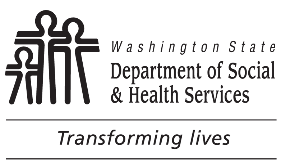 	STATE OF 	DEPARTMENT OF SOCIAL AND HEALTH SERVICES	DIVISION OF VOCATIONAL REHABILITATION	Customer Internship Program	Internship Application	STATE OF 	DEPARTMENT OF SOCIAL AND HEALTH SERVICES	DIVISION OF VOCATIONAL REHABILITATION	Customer Internship Program	Internship ApplicationThe purpose of the DVR Customer Internship Program is to enable individuals to gain paid work experience in their chosen fields of employment while they are completing their Individualized Plan for Employment (IPE).If you would like to participate in the DVR Customer Internship Program, complete this application and discuss it with your Vocational Rehabilitation Counselor (VRC).This application will be shared with potential host employers if you are selected to participate in the DVR Customer Internship Program.The purpose of the DVR Customer Internship Program is to enable individuals to gain paid work experience in their chosen fields of employment while they are completing their Individualized Plan for Employment (IPE).If you would like to participate in the DVR Customer Internship Program, complete this application and discuss it with your Vocational Rehabilitation Counselor (VRC).This application will be shared with potential host employers if you are selected to participate in the DVR Customer Internship Program.The purpose of the DVR Customer Internship Program is to enable individuals to gain paid work experience in their chosen fields of employment while they are completing their Individualized Plan for Employment (IPE).If you would like to participate in the DVR Customer Internship Program, complete this application and discuss it with your Vocational Rehabilitation Counselor (VRC).This application will be shared with potential host employers if you are selected to participate in the DVR Customer Internship Program.CUSTOMER’S NAMECUSTOMER’S NAMEYOUR VR TEAM NAMEYOUR DVR EMPLOYMENT GOALYOUR DVR EMPLOYMENT GOALYOUR DVR EMPLOYMENT GOALWhy do you want to do an internship and what do you want to gain from experience?Why do you want to do an internship and what do you want to gain from experience?Why do you want to do an internship and what do you want to gain from experience?What field of employment are you interested in for an internship?  Accounting, auditing, bookkeeping	  Healthcare professional  Administrative, office support	  Healthcare aid  Arts, design	  Hospitality  Building maintenance, grounds keeping	  Legal, paralegal  Business, financial	  Management  Computer, software, Information Technology	  Personal care  Construction, remodeling	  Production, manufacturing  Education, training	  Sales, retail  Farming, forestry	  Social services  Food preparation, serving	  Transportation  Other:       What field of employment are you interested in for an internship?  Accounting, auditing, bookkeeping	  Healthcare professional  Administrative, office support	  Healthcare aid  Arts, design	  Hospitality  Building maintenance, grounds keeping	  Legal, paralegal  Business, financial	  Management  Computer, software, Information Technology	  Personal care  Construction, remodeling	  Production, manufacturing  Education, training	  Sales, retail  Farming, forestry	  Social services  Food preparation, serving	  Transportation  Other:       What field of employment are you interested in for an internship?  Accounting, auditing, bookkeeping	  Healthcare professional  Administrative, office support	  Healthcare aid  Arts, design	  Hospitality  Building maintenance, grounds keeping	  Legal, paralegal  Business, financial	  Management  Computer, software, Information Technology	  Personal care  Construction, remodeling	  Production, manufacturing  Education, training	  Sales, retail  Farming, forestry	  Social services  Food preparation, serving	  Transportation  Other:       Would you prefer a virtual internship?    Yes       NoWhat type of internship work schedule do you want?	How many hours/day do you want to work?       	How many days/week?       	What time do you want to start work each day?       	What time do you want to finish work each day?       What hourly wage would you like?  $     /     hourWhat geographical area do you want to work in?       Do you have any major activities planned that will disrupt your internship work schedule?    Yes       No	If yes, please explain:       Would you prefer a virtual internship?    Yes       NoWhat type of internship work schedule do you want?	How many hours/day do you want to work?       	How many days/week?       	What time do you want to start work each day?       	What time do you want to finish work each day?       What hourly wage would you like?  $     /     hourWhat geographical area do you want to work in?       Do you have any major activities planned that will disrupt your internship work schedule?    Yes       No	If yes, please explain:       Would you prefer a virtual internship?    Yes       NoWhat type of internship work schedule do you want?	How many hours/day do you want to work?       	How many days/week?       	What time do you want to start work each day?       	What time do you want to finish work each day?       What hourly wage would you like?  $     /     hourWhat geographical area do you want to work in?       Do you have any major activities planned that will disrupt your internship work schedule?    Yes       No	If yes, please explain:       Your education and work experienceEducation:  Please check the highest level of education you have completed.	  High School	  Vocational certification	  BA or BS degree	  MA or MS degree	  Some college or vocational training, no degree	  AA degree	 PHD Work experience:  Please attach a copy of your current resume to this application.Your education and work experienceEducation:  Please check the highest level of education you have completed.	  High School	  Vocational certification	  BA or BS degree	  MA or MS degree	  Some college or vocational training, no degree	  AA degree	 PHD Work experience:  Please attach a copy of your current resume to this application.Your education and work experienceEducation:  Please check the highest level of education you have completed.	  High School	  Vocational certification	  BA or BS degree	  MA or MS degree	  Some college or vocational training, no degree	  AA degree	 PHD Work experience:  Please attach a copy of your current resume to this application.